Appel à projets inter-régimes 2024LABEL VIEFICHE ACTION     « Actions collectives de prévention »   Demande de subvention 2024 FICHE ACTION N°  Saisir iciPRESENTATION DU PROJETPublic concerné :Estimation du nombre de personnes ciblées :                      personnes	☐Personnes retraitées âgées de 55 ans et plus, non dépendantes (GIR 5 et 6), vivant à domicile Spécificité(s) du public (Plusieurs choix possibles) :	☐ Personnes retraitées en situation de fragilité économique et sociale 	☐ Jeunes retraités : depuis moins de 2 ans	☐ Personnes retraitées vivant en foyers de travailleurs migrants ou en résidences sociales 	☐ Retraités en position d’aidant familial	☐ Autre (à préciser) Saisir iciDescription du projet : Saisir iciUne participation financière est-elle demandée au public : ☐ Oui          si oui pour quel montant ? Saisir ici		                                                                                                   ☐ NonDate de démarrage : Saisir ici                      Date de clôture : Saisir iciObjectifs :Objectif général : Saisir ici Objectif(s) opérationnel(s) : Saisir iciUne participation financière est-elle demandée au public ? 	☐OUI		☐NONSi OUI, pour quel montant ?  Saisir ici ORGANISATION DU PROJETMODALITES DE COMMUNICATIONEVALUATION DU PROJETBUDGET PREVISIONNEL PAR THEMATIQUE.Merci de remplir un budget par thématique.Important : Chaque budget doit-être équilibré (total des charges = total des produits).ACTION  Intitulé : Saisir iciDEMANDE DE SUBVENTIONMontant de la subvention annuelle sollicitée auprès de Label VieAcceptez-vous que votre dossier soit transmis à la Carsat pour un Co-financement ?☐oui	☐nonAcceptez-vous d’être contacté par la Carsat en cas de co-financement possible ?☐oui	☐nonSaisissez le montant  Euros (somme des montants indiqués dans le(s) budget(s) prévisionnel(s))Date (obligatoire) : Saisissez la dateSignature (obligatoire) du représentant légal de la structure: 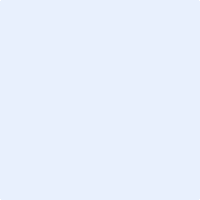 Cliquez ou appuyez ici pour entrer du texte.Les dossiers de candidatures doivent être envoyés par courriel au plus tard le 19/02/2024 à  contact@labelviecal.frIls feront l’objet d’un accusé de réception.En cas de difficulté d’envoi par courriel, vous pouvez envoyer votre dossier complet à l’adresse suivante :  LABEL VIE15 AVENUE PAUL DOUMER54500 VANDOEUVRE LES NANCYDénomination du projet : Saisir iciThématique principale traitée      ☐ Atelier participatif     ☐ Allers vers nos seniors      ☐Quand plaisirs riment avec vieillir          ☐ je garde le moral, je suis bien avec moi et avec les autresMoyen(s) d’intervention (plusieurs choix possibles) :☐Information et sensibilisation☐Conférence☐Atelier collectif☐Autres actions ( à développer)Modalité d’intervention (Présentiel ou distanciel)Nb de participants prévisionnelNb séances / atelierDurée des séancesCommunesConférence de présentationCOUT TOTAL DE L’ATELIERI Saisir ici II Saisir ici II Saisir ici I☐OUI    ☐NONI Saisir ici I€I Saisir ici II Saisir ici II Saisir ici I☐OUI    ☐NONI Saisir ici I€I Saisir ici II Saisir ici II Saisir ici I☐OUI    ☐NONI Saisir ici I€I Saisir ici II Saisir ici II Saisir ici I☐OUI    ☐NONI Saisir ici I€I Saisir ici II Saisir ici II Saisir ici I☐OUI    ☐NONI Saisir ici I€I Saisir ici II Saisir ici II Saisir ici I☐OUI    ☐NONI Saisir ici I€I Saisir ici II Saisir ici II Saisir ici I☐OUI    ☐NONI Saisir ici I€I Saisir ici II Saisir ici II Saisir ici I☐OUI    ☐NONI Saisir ici I€I Saisir ici II Saisir ici II Saisir ici I☐OUI    ☐NONI Saisir ici I€I Saisir ici II Saisir ici II Saisir ici I☐OUI    ☐NONI Saisir ici I€Coût total du projetSaisir iciPARTENARIATSPARTENARIATSNom des partenairesRôle(s) dans le projetSaisir iciSaisir iciMoyens humains :Moyens humains :Moyens humains :Moyens humains :Salariés Salariés Salariés Salariés NombreNombreQualificationTemps de travail pour cette action en ETP/mois  Saisir iciSaisir iciSaisir iciSaisir iciBénévolesBénévolesBénévolesBénévolesNombreNombreRôle dans le projetTemps de travail pour cette action en ETP/moisSaisir iciSaisir iciSaisir iciSaisir iciExternesExternesExternesExternesNombreQualificationQualificationTemps de travail pour cette action en ETP/moisSaisir iciSaisir iciSaisir iciSaisir iciMOYENS MATERIELS(exemple : supports d’information, expositions, stands….) Saisir iciMOYENS MATERIELS(exemple : supports d’information, expositions, stands….) Saisir iciMOYENS MATERIELS(exemple : supports d’information, expositions, stands….) Saisir iciMOYENS MATERIELS(exemple : supports d’information, expositions, stands….) Saisir iciLe logo de LABEL VIE doit obligatoirement figurer sur les documents de communication en cas de financement.Le logo de LABEL VIE doit obligatoirement figurer sur les documents de communication en cas de financement.Le logo de LABEL VIE doit obligatoirement figurer sur les documents de communication en cas de financement.Le logo de LABEL VIE doit obligatoirement figurer sur les documents de communication en cas de financement.Type de supportObjectifMoment de diffusionMode de diffusionEx : article de presseAnnonce de l’action15 jours avant le démarragePresse localeSaisir iciSaisir iciSaisir iciSaisir iciSaisir iciSaisir iciSaisir iciSaisir iciSaisir iciSaisir iciSaisir iciSaisir iciINDICATEURS D’EVALUATION ET METHODESIntitulé de l’actionIndicateurs QUANTITATIFSMéthode (questionnaires, enquêtes de satisfaction, liste de présence, …)Saisir iciSaisir iciSaisir iciSaisir iciSaisir iciSaisir iciSaisir iciSaisir iciSaisir iciSaisir iciSaisir iciSaisir iciIntitulé de l’actionIndicateurs QUALITATIFSMéthode(questionnaires, enquêtes de satisfaction, liste de présence, …)Saisir iciSaisir iciSaisir iciSaisir iciSaisir iciSaisir iciSaisir iciSaisir iciSaisir iciSaisir iciSaisir iciSaisir iciCHARGESMONTANTPRODUITSMONTANTCharges spécifiques à l'action€Autofinancement€Achats€Prestations de services€Participation des usagers€Matières et fournitures€Subventions demandées€Services Extérieurs€Label Vie€Locations€€Entretien€€Assurances€Co financement €Carsat Nord Est€Carsat Alsace Moselle€Autres services extérieurs€Honoraires€€Publicité€Autres recettes attendues€Déplacements, missions€Dons€Cotisations des adhérents€Charges de personnel€Ressources indirectes affectées€Salaires et charges€Frais généraux€Préciser€€Autres charges (A préciser) €Préciser€Préciser€Préciser€Préciser€Coût total du projet€Total des recettes€Mise à disposition de personnel (à titre indicatif)€Mise à disposition de personnel(à titre indicatif)€Dons en nature(à titre indicatif)€Dons en nature(à titre indicatif)€Prestations en nature (locaux, matériel…à titre indicatif)€Prestations en nature (locaux, matériel…à titre indicatif)€Bénévolat (à titre indicatif)€Bénévolat (à titre indicatif)€TOTAL€TOTAL€